OBJECTIVETo engage in a career that will allow for progress in terms of expertise, socio-economic development, and innovation through exposure to new ideas for professional growth, as well as growth of the company.CAREER SUMMARYRecently worked with Sreepadmam Fire & Life Safety Engineers,Thrissur, Kerala, India2 years and 10 monthsof experiencein Accounting.WORK HISTORYFrom 18th April 2014 to 22th October 2014,As AccountantInBenz Auto Spares, Bangalore, Karnataka, IndiaReporting toManaging Partner.From27thOctober 2014 to 17th February 2017,AsJunior Accounts ManagerInSreepadmam Fire & Life Safety Engineers,Thrissur, Kerala, IndiaReporting toGeneral Manager.JOB PROFILE: Preparing, maintaining, analyzing, verifying, and reconciling financial transactions, financial statements, records, and reports and processing year end accounts.Preparing weekly confidential project reports for presentation to management.Responsible for sales tax return ,works contract return, and annual return of companyReviewing the company’s financial systems.Preparation of   pay roll, purchase orders etc.Preparing monthly reconciliations of balance sheet accounts.Prepared works contract and sales tax returns for audit.Preparing monthly reports for senior managers that include business Project status and Performance Indicators.EDUCATIONMaster of Business Administration(MBA- Finance)from Universityof Mahatma Gandhi,Kottayam,Kerala,India. Passed inApril 2014 with 60% marksGraduation inBachelor of Commerce from University of Calicut,Kerala, India. Passed in April 2012 with 69%  marksBoard of Higher Secondary Examination,Kerala, India. Passed in March 2009 with 83%  marksMatriculation - Secondary SchoolLeaving Certificate Examination, General Education Department Government of Kerala, India.Passed in March 2007 with 90% marksCOMPUTER SKILLS	TallyPeachtreeDaceasyMS-OfficeWindowsOther basics of computerPERSONAL PROFILEDate of birth			:	02nd  October1991Nationality				:	IndianCurriculum Vitae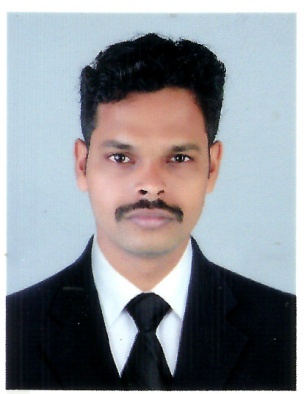 